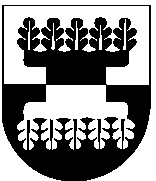 ŠILALĖS RAJONO SAVIVALDYBĖSMERASPOTVARKISDĖL VIEŠO KONKURSO ŠILALĖS MENO MOKYKLOS DIREKTORIAUS PAREIGOMS EITI KOMISIJOS SUDARYMO2021 m. vasario  23   d. Nr. T3-15 Šilalė             Vadovaudamasis Lietuvos Respublikos vietos savivaldos įstatymo 20 straipsnio 2 dalies 16 punktu, Konkurso valstybinių ir savivaldybių švietimo įstaigų (išskyrus aukštąsias mokyklas) vadovų pareigoms eiti tvarkos aprašo, patvirtinto Lietuvos Respublikos švietimo ir mokslo ministro 2011 m. liepos 1 d. įsakymu Nr. V-1193 „Dėl Konkurso valstybinių ir savivaldybių švietimo įstaigų (išskyrus aukštąsias mokyklas) vadovų pareigoms eiti tvarkos aprašo patvirtinimo“, 19, 26 ir 33 punktais, atsižvelgdamas į Lietuvos Respublikos švietimo, mokslo ir sporto ministerijos 2020 m. spalio 29 d. raštą Nr. SR-4947 „Dėl Švietimo, mokslo ir sporto ministerijos atstovo į viešo konkurso vadovo pareigoms eiti komisiją teikimo“, Muzikos ir meno mokyklų vadovų asociacijos 2020 m. rugsėjo 17 d. raštą Nr. S-7 „Dėl delegavimo į komisiją“, Šilalės meno mokyklos 2020 m. spalio 30 d. raštą Nr. V12-115 „Dėl kandidatų į komisijos narius“:                  1. S u d a r a u Viešo konkurso (toliau – Konkursas) Šilalės meno mokyklos (toliau – Mokykla) direktoriaus pareigoms eiti komisiją:             1.1. Komisijos pirmininkas – Artūras Mikalauskas, Šilalės rajono savivaldybės administracijos (toliau – administracija) Teisės, personalo ir civilinės metrikacijos skyriaus vedėjas.             Nariai:             1.2. Sandra Vaičikauskienė, Šilalės Dariaus ir Girėno progimnazijos direktoriaus pavaduotoja ugdymui, Mokyklos socialinių partnerių atstovė;             1.3. Laimonas Barila, Mokyklos bendruomenės tėvų atstovas;             1.4. Tadas Cibulskis, Mokyklos bendruomenės mokinių atstovas;             1.5. Ramutė Kulikauskienė, Švietimo, mokslo ir sporto ministerijos Švietimo kokybės ir regioninės politikos departamento Regioninės politikos analizės skyriaus vyriausioji specialistė, Švietimo, mokslo ir sporto ministerijos atstovė;             1.6. Rita Urniežienė, Plungės Mykolo Oginskio meno mokyklos direktorė, Muzikos ir meno mokyklų vadovų asociacijos atstovė;             1.7.  Mikas Karosas, Mokyklos muzikos mokytojas, Mokyklos bendruomenės pedagogų atstovas.               2. S k i r i u Vilmą Kuzminskaitę, administracijos Teisės, personalo ir civilinės metrikacijos skyriaus vyriausiąją specialistę, Konkurso Mokyklos direktoriaus pareigoms eiti komisijos sekretore. 3.  Į p a r e i g o j u Konkurso komisiją Konkursą vykdyti 2021 m. kovo 1 d. 13.00 val. nuotoliniu būdu (per ZOOM platformą).4. P a v e d u paskelbti šį potvarkį:4.1. Andriui Zaikauskui, Šilalės meno mokyklos direktoriaus pavaduotojui ugdymui, l. e. direktoriaus pareigas – Mokyklos interneto svetainėje www.silmenmo.lt; 4.2. Šilalės rajono savivaldybės interneto svetainėje www.silale.lt.             Šis potvarkis gali būti skundžiamas Lietuvos Respublikos administracinių bylų teisenos įstatymo nustatyta tvarka Lietuvos administracinių ginčų komisijos Klaipėdos apygardos skyriui (H. Manto g. 37, 92236 Klaipėda) arba Regionų apygardos administracinio teismo Klaipėdos rūmams (Galinio Pylimo g. 9, 91230 Klaipėda) per vieną mėnesį nuo šio potvarkio paskelbimo dienos.Savivaldybės meras				                     Algirdas Meiženis   